© Reprinted with permission of Sherry Fuller, 11/25/18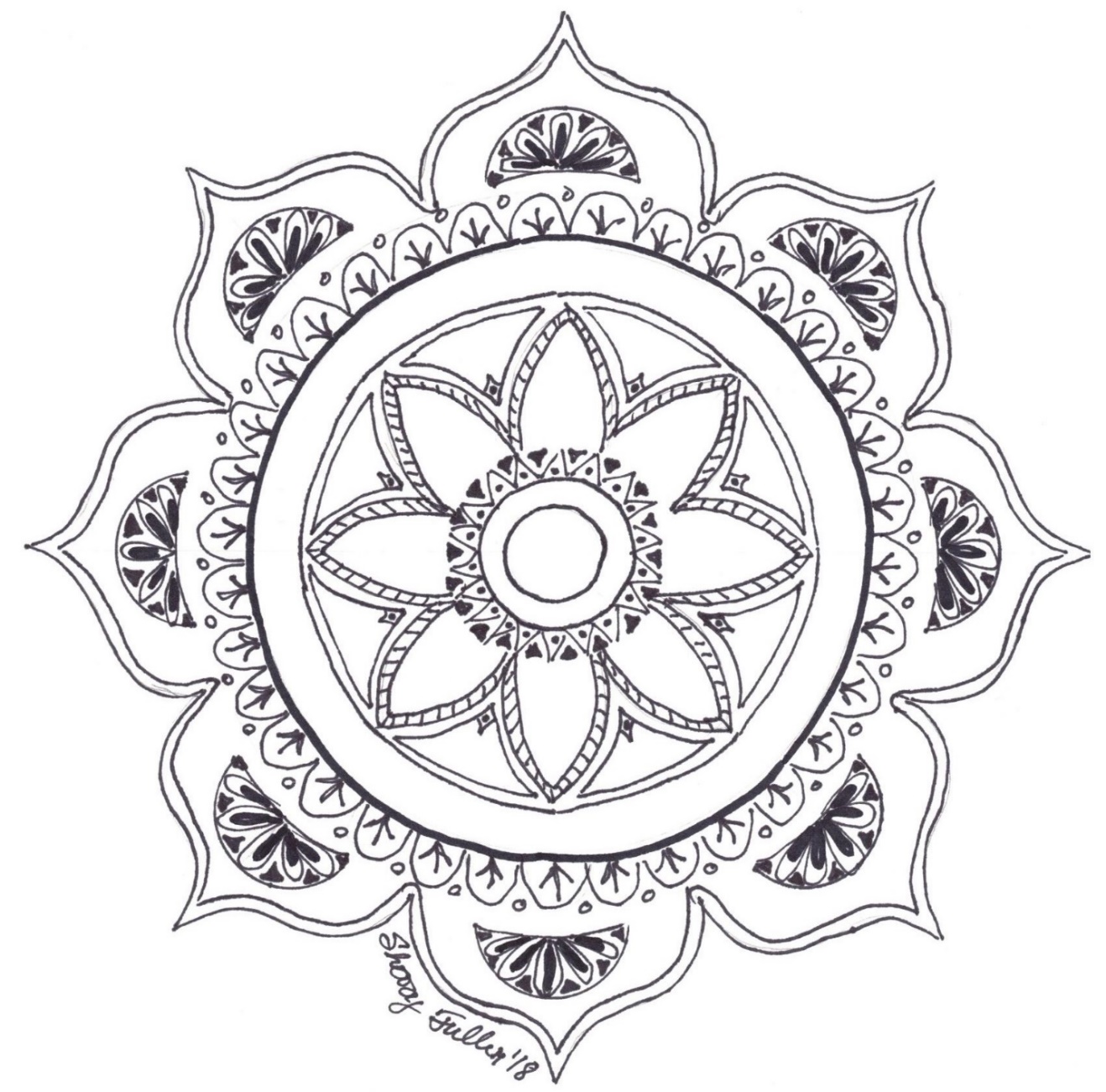 